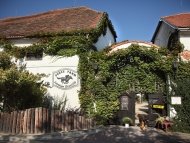 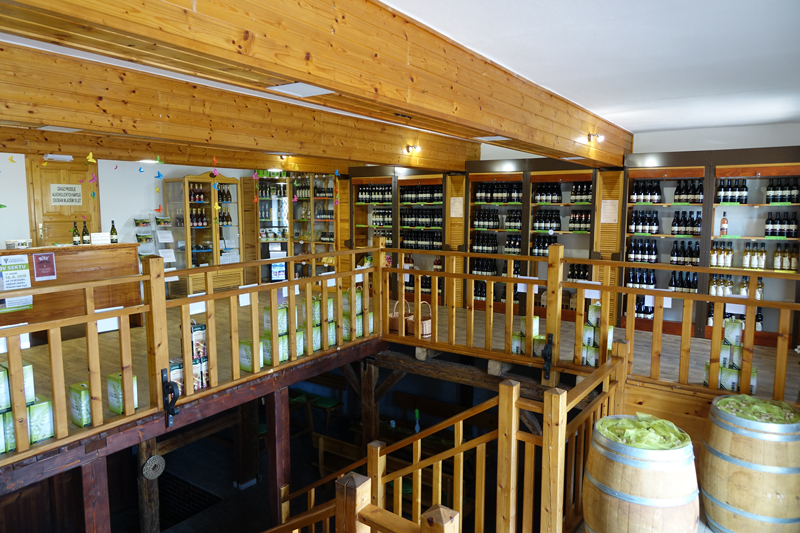 10.– 11.10.2020Znojemsko
KČT,  odbor Žamberk, pořádá ve dnech 10. až 11.10.2020 turistickou akci,  výlet na Znojemsko  a  sklípku v LechovicíchDOPRAVA  –  AutobusPRŮVODCE – Ing. Vladimír SMYČKAUBYTOVÁNÍ – Hors Farm Kroutilík v Lechovicích (asi 10 km do Znojma). Ubytování je na dobré úrovni, večeře, nocleh, snídaně - 590,- Kč/os..STRAVOVÁNÍ – V sobotu oběd a večeře zajištěna, Nedělní snídaně a oběd zajištěn.                                  SKLÍPEK – Vinný sklep Lechovice - degustace 8 druhů vín, someliér,  degustační sousto k vínu, a prohlídka sklepa, pro 35-40 osob to vyjde asi na 250,- Kč/os. , od 20.00 do 22.00. Nákup vína možný.
CENA A PLATBA – cena  zahrnuje:  cestu, cenu ve sklípku a ubytování, celkem 1600,- Kč pro cizí a 1200,- Kč pro členy KČT.
Cenu uhradit do 28.9.2020 na č.ú. 2800714844/2010PROGRAM – 
Sobota – odjezd z náměstí v Žamberku v 07:00 hodin, v 11:00 hod příjezd do Lechovic. Zde ubytování a oběd. Od 13.00 do 18.00 hodin prohlídka Znojma, historické město, kostel Sv.Mikuláše, Hrad, Rotunda sv.Kateřiny, Znojemské podzemí (okruh je možný také vláčkem po městě)
Turisticko -poznávací akce pro všechny !Ubytování Hors Farm Kroutilík v LechovicíchCena výletu 1 600,- Kč nečlenové, 
1 200,- Kč členové,- Kčč.ú. 2800714844/2010pořádá KČT, 
odbor Žamberk
Tel.725766509kctzamberk@centrum.cz19.00 - večeře Lechovice, Vinný sklep Lechovice - degustace 8 druhů vín, someliér,  degustační sousto k vínu, a prohlídka sklepa, pro 40 osob to vyjde asi na 250,- Kč/os. , od 20.00 do 22.00. Nákup vína sebou možný.

Neděle: po snídani asi v 9.30 odjezd autobusem do Národního parku Podyjí, turistická trasa Hnanice - Devět mlýnů - Šobes s krásnou vyhlídkou a možností degustace vína  (asi 3 km tam a 3 km zpět), individuální oběd 14.00 -15.00 možný v hotelu Hnanice (poněkud dražší, ale výborná restaurace, možnost rezervace míst, případně domluvy na výběr jídel z jídelníčku pro skupinu). Odpoledne ve vinařství hotelu v 15 hodin také prohlídka výroby vína  s degustací, určitě bude také burčák. 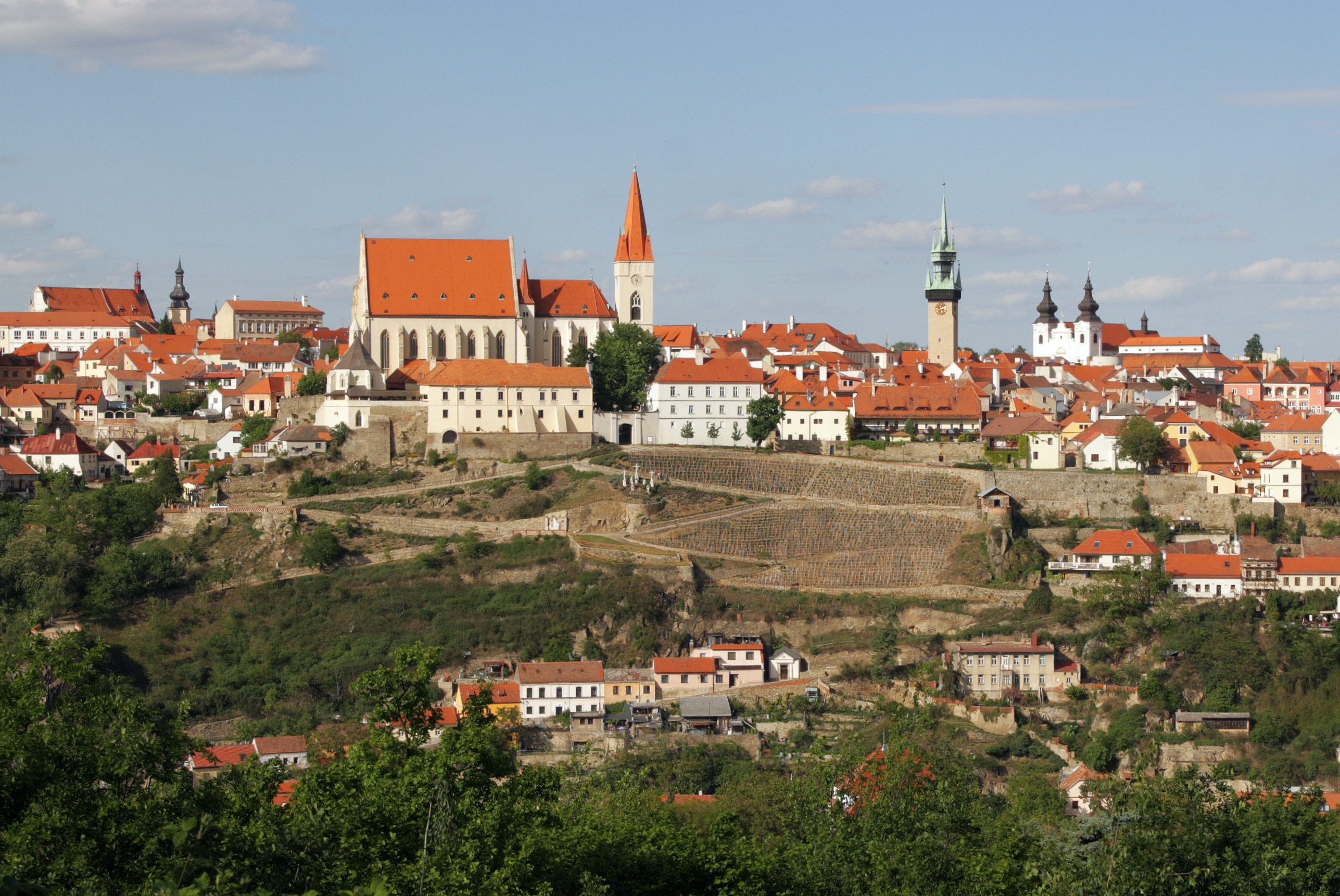 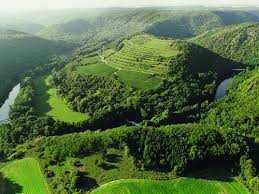                Znojmo                                            Vyhlídka Devět mlýnů                          
                                                                      s pohledem na vinici Šobes                                                             
Předpokládaný odjezd zpět cca 17:00 hod, s příjezdem do Žamberka v 22:00 hod. Popřípadě možnost se cestou stavit na večeři.Změna programu možná, dle dohody.Tuto turistickou akci organizuje, rád vás povede a bude odpovídat na všechny vaše dotazy – Jirka Broulík, tel: 725766509   broulik@razdva.cz .  Počet účastníků je omezen na 40  turistů.Srdečně vás zdravíme a těšíme se na vaši účast. KČT,  odbor  Žamberk.Uzávěrka přihlášek pro účastníky akce do 10.9.2020
a úhrada poplatku je
do 28.9.2020Posezení ve Vinném sklepě LechoviceÚčastnit se mohou i nečlenové KČTPoznejte krásy Jižní Moravy a dobrého vína    


  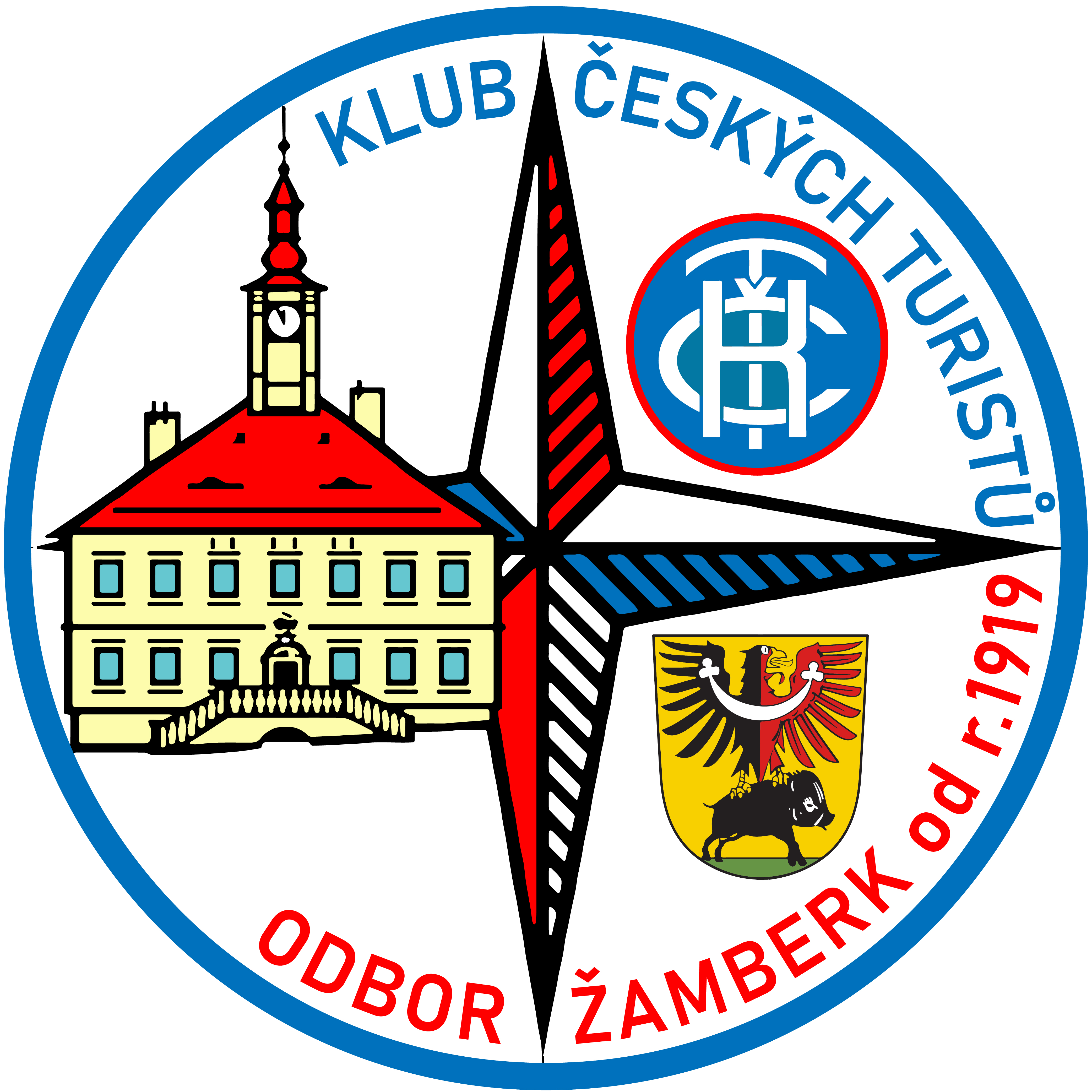 